NOTES: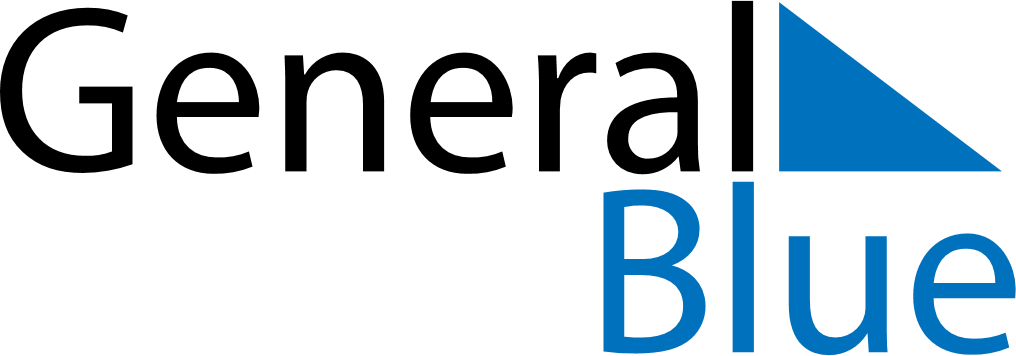 2018 – Q2   2018 – Q2   2018 – Q2   2018 – Q2   2018 – Q2   2018 – Q2   AprilSundayMondayMondayTuesdayWednesdayThursdayFridaySaturdayApril12234567April8991011121314April1516161718192021April2223232425262728April293030AprilMaySundayMondayMondayTuesdayWednesdayThursdayFridaySaturdayMay12345May67789101112May1314141516171819May2021212223242526May272828293031MayJuneSundayMondayMondayTuesdayWednesdayThursdayFridaySaturdayJune12June34456789June1011111213141516June1718181920212223June2425252627282930June